       	Congresul Autorităților Locale din Moldova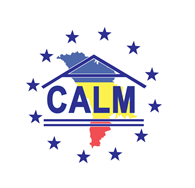 str. Columna 106A, Chisinau, Republica Moldova (secretariat)  	t. 22-35-09, fax 22-35-29, mob. 079588547, info@calm.md, www.calm.mdBuletin Informativ 15-21 Iulie 2013CUPRINSDEBLOCAREA MECANIZMULUI DE COOPERARE INTERCOMUNITARĂ – NOI OPORTUNITĂȚI PENTRU APL ȘI CETĂȚENI!.....................................................................................................................................................2COOPERAREA INTERCOMUNITARĂ ÎN VIZORUL CALM: DISCUȚII ÎN TERITORIU………………………………………3SISTEMUL GEOGRAFIC INFORMAȚIONAL ÎN DOMENIUL APELOR (SGIDA) - UN PRODUCT INFORMAŢIONAL DE IMPORTANŢĂ STATALĂ…………………………………………………………………………….…………….5ȘASE LOCALITĂŢI DIN RAIONUL SOROCA BENEFICIAZĂ DE UN SERVICIU NOU DE ILUMINARE STRADALĂ………………………………………………………………………………………………………………………………………….……7CHIRTOACĂ A DISCUTAT CU BĂSESCU DESPRE POSIBILELE INVESTIȚII PENTRU PRIMĂRIILE MOLDOVEI………………………………………………………………………………………………………………………………..…………….7PLANIFICARE REGIONALĂ ÎN SECTORUL ALIMENTARE CU APĂ ȘI CANALIZARE-ATELIER DE LUCRU NR.3 .. ……………………………………………………………………………………………………………………………………………………….…….…8A FOST LANSAT GHIDUL DE EFICIENŢĂ ENERGETICĂ ŞI RESURSE REGENERABILE…………………….………………9MINISTERUL DEZVOLTĂRII REGIONALE ȘI CONSTRUCȚIILOR ÎN DIALOG CU PARTENERII DE DEZVOLTARE………………………………………………………………………………………………………………………………………….10TRAINING GIZ: COOPERAREA DINTRE LOCALITĂŢI ESTE CHEIA SUCCESULUI GUVERNANŢEI REGIONALE RURALE…………………………………………………………………………..……………………………………………………………………..11EXPERȚII UE TWINNING RECOMANDĂ MODIFICAREA LEGISLAȚIEI REPUBLICII MOLDOVA ÎN DOMENIUL URBANISMULUI ȘI AMENAJĂRII TERITORIULUI…………………………………………………………………………………..….12POLONIA VA SUSȚINE APL-URILE DIN ȚARA NOASTRĂ ÎN VEDEREA SPORIRII CAPACITĂȚILOR DE PRESTARE A SERVICIILOR PUBLICE…………………………………………………………………………..……….…………………...13MINISTRUL MEDIULUI GHEORGHE ȘALARU A AVUT O ÎNTREVEDERE CU REPREZENTANȚII BĂNCII MONDIALE…………………………………………………………………………………………………………………………………………….14DEBLOCAREA MECANIZMULUI DE COOPERARE INTERCOMUNITARĂ – NOI OPORTUNITĂȚI PENTRU APL ȘI CETĂȚENI!“Ajustarea cadrului legislativ în vigoare în vederea eficientizării mecanismului instituțional de cooperare intercomunitară în domeniul serviciilor publice de gospodărie comunală, în special a celui de alimentare cu apă și de canalizare” – aceasta a fost tematica mesei rotunde care și-a desfășurat lucrările la Chișinău la inițiativa CALM. Evenimentul a găzduit peste 20 de reprezentanţi ai grupurilor de experți naţionali şi internaţionali din cadrul agențiile implementatoare precum: USAID, LGSP, UNDP, SDC, ApaSan, BDO, Consiliul Europei, Delegație Uniunii Europene în Republica Moldova și reprezentanți ai Administrației Publice Locale. Scopul acestei ședințe a fost prezentarea concluziilor ce țin de analiza situației actuale în domeniul cooperării intercomunitare și propunerea măsurilor de modificare a legislației în vederea deblocării mecanismului de cooperare intercomunitară.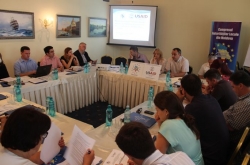 În debutul ședinței Viorel FURDUI, Directorul Executiv CALM, a salutat prezența partenerilor de dezvoltare și a reprezentanților APL, menționând „Cooperarea Intercomunitară este un domeniu destul de nou pentru Republica Moldova, dar cu un potențial enorm din punct de vedere a amplasării geografice, și cu un interes sporit atât din partea reprezentanților APL cât și a comunității donatorilor și partenerilor de dezvoltare”.În continuare Ion BESCHIERU, expert juridic coordonator a Congresului Autorităților Locale din Moldova a menționat – „…în urma concluziilor mesei rotunde precedente cu partenerii de dezvoltare, în care s-a făcut și o trecere în revistă a proiectelor  și experienței în domeniul gestiunii serviciilor comunale și în special cele din domeniul Aprovizionării cu Apă și Canalizare, precum și după o analiză a cazurilor concrete de cooperare intercomunitară am ajuns la concluzia că deși posibilitatea de cooperare intercomunitară este prevăzută de legislație, din păcate lipsesc elementele cheie care să facă acest mecanism funcțional.  De aceia este necesară clarificarea posibilităților creării unui mecanism instituțional foarte clar, spre exemplu cu legiferarea asociației de dezvoltare intercomunitară care să permită transformarea acestei structuri într-o interfață eficientă în relația APL cu operatorul regional.De asemenea Ion Beschieru a evidențiat că „…o altă premisă în favoarea ajustărilor legislative, este faptul că la moment nu este prevăzută  posibilitatea de a delega atribuții unei asociații create de APL și chiar dacă au fost identificate unele soluții de asociere APL posibilitatea de a delega/ transmite anumite împuterniciri din domeniul gestiunii serviciilor publice către asociație nu este reglementată.”Robert Hertzog, Expertul Consiliului Europei a menționat „…nu trebuie să inventăm bicicleta, problema cooperării este o problemă universală pentru toate țările și vizează atât localitățile mici cât și cele mari, iar cauza apariției acestor probleme este faptul că noi ne aflăm într-o criză economică profundă.  Economia ne impune să producem servicii publice și infrastructură și în unele domenii administrația publică nu poate face acest lucru din cauza lipsei sau neajunsului de resurse umane sau financiare, și nu există cincizeci de soluții pentru aceasta problemă, ci doar trei: amalgamarea, cooperarea intermunicipală și centralizarea. Cooperarea Intercomunitară arată complicat la prima vedere, deoarece ai multe opțiuni, și ceia ce este important pentru Moldova este nu să adopte un model francez, spaniol sau polonez de cooperare intercomunitară, dar să aleagă un model care i se potrivește cel mai bine din punct de vedere al specificului său. Banii publicii au o tendință să fie tot mai puțini și mai puțini și ca sa ai acces la acest puțin trebuie să ai proiecte foarte atractive, iar acest lucru v-a crea concurență în rândul administrațiilor publice locale, respectiv cine primul are să se asocieze acela și v-a primi acești banii.”În rezultatul discuțiilor participanții au menționat că inițiativa ajustării cadrului legal în vederea eficientizării mecanismului de cooperare intercomunitară este binevenită și foarte oportună din moment ce mecanismul dat, din perspectivei integrării Europene a Republicii Moldova, atât la nivelul autorităților publice centrale cât și a autorităților publice locale este cel mai viabil în vederea dezvoltării pe termen mediu și lung a Serviciilor Publice de calitate.Menționăm că ședința de lucru a avut loc în la inițiativa CALM în cadrul proiectului de „consolidare a capacităților Autorităților Publice Locale din Moldova în domeniul gestiunii serviciilor de aprovizionare cu apă și de canalizare” implementat de CALM cu suportul financiar a USAID. Scopul principal a proiectului fiind identificarea modelelor eficiente de gestionare a serviciului de apă și canalizare reieșind din specificul activității și competențelor APL.Serviciul de relații cu publicul și comunicare al CALM15.07.2013 Pentru informații suplimentare rugăm să ne contactați la tel. 022 22-35-09, Tel/Fax. 022 22-35-29, 022 21-32-35, sau la adresa electronică info@calm.md,www.calm.md. COOPERAREA INTERCOMUNITARĂ ÎN VIZORUL CALM: DISCUȚII ÎN TERITORIU Miercuri 17 iulie 2013, l-a Cimișlia, și Joi 18 iulie 2013 la Bălți la inițiativa CALM și-a desfășurat lucrările două mese rotunde cu genericul “Ajustarea cadrului legislativ în vigoare în vederea eficientizării mecanismului instituțional de cooperare intercomunitară în domeniul serviciilor publice de gospodărie comunală, în special a celui de alimentare cu apă și de canalizare”. 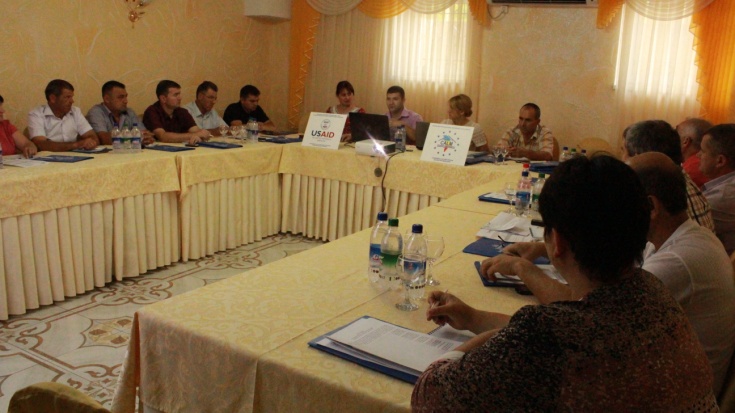 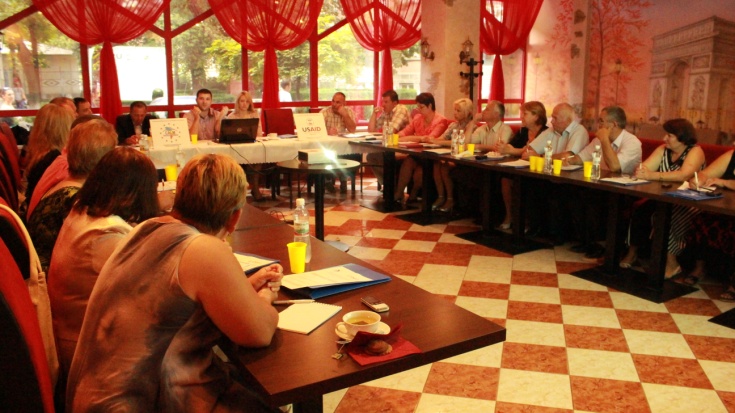 Evenimentele au găzduit în total peste 60 de reprezentanţi ai Administrației Publice Locale și a partenerilor de dezvoltare. Scopul acestei ședințe a fost prezentarea și discutarea cu membrii CALM a concluziilor ce țin de analiza situației actuale în domeniul cooperării intercomunitare și propunerea măsurilor de modificare a legislației în vederea deblocării mecanismului de cooperare intercomunitară.În cadrul evenimentelor Ion BESCHIERU, expert juridic coordonator al Congresului Autorităților Locale din Moldova a menționat că cooperarea intercomunitară reprezintă calea cea mai optimală pentru dezvoltarea serviciilor publice de calitate prestate de către Administrația Publică Locală.  „… dacă îl citez pe profesorul Robert HERTZOG, expert a Consiliului Europei, Autoritățile Publice Locale dispun la moment de trei posibilități: comasarea, centralizarea și cooperarea intercomunitară. Eu zic că noi ar trebui să analizăm mai detaliat posibilitatea de cooperare intercomunitară, deoarece comasarea și centralizarea nu reprezintă soluții optime pentru Moldova în perspectiva dezvoltării acesteia atât pe termen mediu cât și pe cel lung, a menționat Ion BESCHIERU”De asemenea Ion BESCHIERU a evidențiat că „…o altă premisă în favoarea ajustărilor legislative, este faptul că la moment nu este prevăzută  posibilitatea de a delega atribuții unei asociații create de APL și chiar dacă au fost identificate unele soluții de asociere APL posibilitatea de a delega/transmite anumite împuterniciri din domeniul gestiunii serviciilor publice către asociație nu este reglementată.” Participanții la ambele evenimente au salutat inițiativele de modificare a cadrului legislativ în vigoare, care să permită deblocarea mecanismului de cooperare intercomunitară și au menționat că pe parcursul anilor mai mulți primari din regiunea de Sud au încercat să coopereze într-o formă sau alta, însă din păcate toate inițiativele se ciocneau de imperfecțiunea legislației care într-un fel sau altul blochează mecanismul dat serviciile fiind prestate de facto de APL și până la hotarul administrativ. D-na Valentina CARASTAN, Primar de Slobozia Mare, Cahul, în cadrul evenimentului organizat la Cimișlia a menționat că dorința de utilizare a mecanismului de cooperare intercomunitară există și primarii foarte bine înțeleg necesitatea acestui mecanism  și perspectiva acestuia pe viitor însă la moment încă multe mai trebuie de pus la punct. ”… comuna Slobozia Mare și încă patru comune vecine au decis să semneze un Acord de Cooperare în vederea prestării serviciilor de salubrizare în aceste cinci comune, însă din păcate cînd s-a ajuns la etapa de asociere legislația nu stipuleaza clar din punct de vedere procedural care sunt posbilitățile de instituționalizare și distribuire clară a obligațiunilor fiecărui partener, iar de la semnarea acordului a trecut deja un an și noi tot așteptăm posibilități de soluționare, de aceia speră ca inițiativa CALM de modificare a cadrului legislativ existent v-a facilita procesul de prestare a serviciilor publice de calitate pentru comunitate și cetățeni, a menționat Valentina CARASTAN. D-na Elena BODNARENCO, primar de Soroca, în cadrul evenimentului organizat la Bălți a menționat că la moment numărul de probleme cu care se confruntă Administrația Publică Locală, inclusiv în domeniul prestării serviciului de Aprovizionare cu Apă și Canalizare este extrem de mare și din acest considerent pe termen lung și în perspectiva dezvoltării de viitor cooperarea intercomunitară ar putea fi o soluție oportună și binevenită. Menționăm că evenimentele a avut loc la inițiativa CALM în cadrul proiectului de „Consolidare a Capacităților Autorităților Publice Locale din Moldova în domeniul gestiunii serviciilor de aprovizionare cu apă și canalizare” implementat de CALM cu suportul financiar a USAID. Scopul principal a proiectului fiind identificarea modelelor eficiente de gestionare a serviciului de apă și canalizare reieșind din specificul activității și competențelor APL. În rezultatul discuțiilor respective vor fi perfecționate propunerile de modificare a legislației în vigoare în vederea asigurării unui cadru legal și instituțional corespunzator pentru cooperarea intermunicipală din Republica Moldova.Serviciul de relații cu publicul și comunicare al CALMPentru informații suplimentare rugăm să ne contactați la tel. 022 22-35-09, Tel/Fax. 022 22-35-29, 022 21-32-35, sau la adresa electronică info@calm.md, www.calm.md.SISTEMUL GEOGRAFIC INFORMAȚIONAL ÎN DOMENIUL APELOR (SGIDA) - UN PRODUCT INFORMAŢIONAL DE IMPORTANŢĂ STATALĂRealizarea sistemului va asigura elaborarea unui Cadastru al Apelor, corespunzător prevederilor expuse în Legea Apelor a Republicii Moldova, nr. 272 din 23 decembrie, 2011, va constitui un sistem informaţional de importanţă statală cu reprezentarea unui ansamblu de resurse umane şi tehnologice, tehnice şi de program, informaţionale şi organizaţionale, care va permite colectarea, transmiterea şi controlul datelor primare, realizarea proceselor de agregare, analiză, pregătire, păstrare, accesare şi arhivare a informaţiei de gestiune a resurselor acvatice în Republica Moldova. La data de 17 iulie, 2013 Unitatea de Implementare a Proiectelor de Aprovizionare cu Apă și Canalizare (UIPAAC) a remis în adresa Ministerului Mediului, spre revizuire și aprobare, Conceptul Tehnic pentru Sistemul Geografic Informațional în Domeniul Apelor (SGIDA), elaborat de către asocierea companiilor Oikumena & Terra Concept, selectată în conformitate cu procedurile de procurare ale Băncii Mondiale.Contractul de consultanță nr. CQS/CS-0004-IDA pentru elaborarea Structurii și Conceptului SGIDA a fost semnat la data de 02.05.2013 în scopul realizării obiectivului de acordare a Asistenței Tehnice pentru Ministerul Mediului din cadrul Proiectului National de Aprovizionare cu Apă și Canalizare – Componenta III – Consolidare Instituțională și Managementul Proiectului, implementat de către UIPAAC (2008-2013). În vederea coordonării activităților Oikumena & Terra Concept la elaborarea conceptului și structurii sistemului informațional, pentru evidențierea priorităților procesului de lucru, acordarea consultanței vizavi de realizarea obiectivelor stabilite și controlul calității produsului final realizat, prin Ordinul Ministerului din 17.06.2013 a fost creat un Grup de Lucru, constituit din mai multe instituții de rigoare (Serviciul Hidrometeorologic de Stat, Agenția Relații Funciare și Cadastru, Institutul de Ecologie și Geografie, Organizația Teritorială Chișinău a Mișcării Ecologiste din Moldova, Î.S ”Direcția Bazinieră de Gospodărire a Apelor”, Agenția ”Apele Moldovei”, Inspectoratul Ecologic de Stat, Agenția pentru Geologie și Resurse Minerale).Astfel, Grupul de Lucru condus de către Viceministrul Mediului Lazăr Chirică, a fost întrunit în mai multe ședințe, împreună cu reprezentanții asocierii companiilor de consultantă, pentru coordonarea activităților în baza contractului, prin prisma competențelor pe care le posedă, asigurând astfel amplitudinea conceptului elaborat.Inițierea elaborării SGIDA a devenit necesară pentru asigurarea schimbului de informaţii operative în domeniul gestionării datelor despre resursele acvatice ca structuri moderne, flexibile, adaptate la standarde legale și tehnice avansate. Sistemul va asigura cu date oficiale un cerc larg de utilizatori ai resurselor acvatice în baza integrării resurselor informaționale distribuite, punând la dispoziţie instrumente de căutare eficientă, asigurând acces personalizat la informaţii, aplicaţii şi procese, în conformitate cu cadrul legal în vigoare.SGIDA va funcţiona într-un mediu neomogen (normativ-legal, informaţional, funcţional, tehnologic etc.), fiind în totalitate un sistem complex și va reprezenta o componentă a resurselor informaţionale de stat. SGIDA face parte din sistemele informaționale planificate în cadrul Sistemului Informațional Geografic Național și se realizează în baza Hotărârii Guvernului nr. 1298 din 28 octombrie 2003 ”Cu privire la crearea Sistemului Informaţional Geografic Naţional”; structura conceptului tehnic SGIDA și armonizarea cu legislația RM în vigoare și cea în curs de elaborare, la fel și directivele europene a apelor și Inspire, ș.a.”Conceptul Tehnic al SGIDA” - prin componentele sale, creează premisele necesare pentru elaborarea și implementarea SGIDA de facto. Această investiţie va asigura funcţionarea la standarde operaţionale a organizațiilor antrenate în managementul resurselor acvatice și va asigura schimbul eficient de date şi informaţii cu alte organizații cointeresate, în acord cu standardele naționale, europene și a celor mai bune practici în domeniu.OPORTUNITĂȚI: În prezent în Republica Moldova lipseşte o bază de date, care ar cuprinde toate obiectele ce ţin de managementul resurselor de apă. Respectiv, este necesară elaborarea şi implementarea unui sistem informațional și anume a SIGA şi soluţionarea următoarelor sarcini:·crearea Centrului de Gestionare a Datelor de Mediu pe lângă Ministerul Mediului RM;·elaborarea noilor acte normative şi operarea modificărilor în cele existente, în scopul perfectării bazei juridice pentru crearea şi implementarea sistemului;· crearea complexului tehnico-programatic SIGA;· armonizarea sistemelor informaţionale corporative existente. Asigurarea trecerii coordonate a tuturor sistemelor informaţionale, care utilizează informaţia privind apele, la utilizarea identificatorilor unici prevăzuţi de prezenta concepţie;· Sistemul va putea funcţiona numai cu condiţia implementării pe tot teritoriul ţării.  Pentru aceasta este necesară urgentarea utilării cu mijloace tehnice şi software a organizaţiilor implicate în crearea SIGA și pregătirea şi perfecţionarea cadrelor care vor elabora şi implementa acest sistem. Este oportună implementarea treptată a sistemului, odată cu finisarea procesului de informatizare a activităţii unor sau altor departamente şi pregătirii infrastructurii. Cercetarea problemei creării SIGA, proiectarea-pilot şi completarea prealabilă a bazei de date cu informaţii geospaţiale integrală presupun investiţii exterioare considerabile pentru utilaj şi asigurare de program, servicii de consultare, servicii tehnice, transformări instituţionale (infrastructurale), instruirea cadrelor, cheltuieli operaţionale, care nu pot fi acoperite din veniturile deţinătorului SIGA.http://mediu.gov.md/index.php/serviciul-de-presa/noutati/1403-sistemul-geografic-informational-in-domeniul-apelor-sgida-un-product-informational-de-importanta-statalaȘASE LOCALITĂŢI DIN RAIONUL SOROCA BENEFICIAZĂ DE UN SERVICIU NOU DE ILUMINARE STRADALĂÎncepând cu iulie 2013, cei 2200 de locuitori ai comunei Tătărăuca Veche, raionul Soroca, pot semna primul lor contract pentru un serviciu public local, cel de iluminare stradală. Serviciul este prestat de Î.M. „Tătărăruca-Service”. Costul ce va trebui achitat lunar este de 10 lei pe gospodărie. Sistemul modern şi econom de iluminare stradală pentru cele 6 localităţi a fost creat cu sprijinul financiar al proiectului „Modernizarea serviciilor publice locale în Republica Moldova”, gestionat de Agenţia de Cooperare Internaţională a Germaniei (GIZ). GIZ a acordat suportul prin intermediul Agenţiei de Dezvoltare Regională Nord.În total, au fost instalate 350 de corpuri de iluminat, bazate pe tehnologiile LED. Acestea sunt dirijate prin intermediul a 13 dispozitive de evidenţă a energiei electrice. Lungimea reţelelor este de peste aproape 21 kilometri. Utilizarea unei asemenea instalaţii moderne duce la diminuarea de două ori a costurilor de consum a energiei electrice. Anual, economiile se vor cifra la 117 000 de lei anual, faţă de utilizarea soluţiilor clasice, neeficiente din punct de vedere energetic. Costul investiţiei este de peste 3,4 milioane lei. Sistemul de iluminare este funcțional din ianuarie 2013. Serviciul de iluminare stradală este gestionat de întreprinderea municipală „Tătărăuca Service”, creată în 2012. Urmează ca întreprinderea să convingă sătenii să contracteze şi să achite lunar serviciul. Angajaţii întreprinderii vor fi consultaţi de GIZ pe toată durata derulării proiectului. Mai mult, oficiul întreprinderii a fost renovat cu sprijin financiar oferit de GIZ, fiind procurat şi echipament pentru buna funcționare. Valoarea investițiilor pentru dezvoltarea prestatorului de servicii se cifrează la aproximativ 1 milion de lei. Î.M. a început a presta, în paralel, şi serviciul de management al deşeurilor menajere. Pe componenta de eficienţă energetică, GIZ mai susţine un alt proiect-pilot, şi anume optimizarea eficienţei energetice a spitalului din Orhei. De asemenea, administraţiile publice locale sunt susţinute la extinderea şi modernizarea serviciilor publice locale pe alte două domenii de referinţă: aprovizionarea cu apă şi canalizare; gestionarea deşeurilor solide. Suportul proiectului GIZ este acordat prin intermediul Agenţiilor de Dezvoltare Regională. Totodată, proiectul acordă asistenţă la programarea şi planificarea regională. Proiectul „Modernizarea serviciilor publice locale în Republica Moldova” este implementat de Agenţia de Cooperare Internaţională a Germaniei (GIZ) şi este sprijinit financiar de Ministerul German pentru Cooperare Economică şi Dezvoltare (BMZ), Agenţia Suedeză pentru Dezvoltare şi Cooperare Internaţională (Sida) şi Ministerul Afacerilor Externe al României.http://comunicate.md/index.php?task=articles&action=view&article_id=7081 CHIRTOACĂ A DISCUTAT CU BĂSESCU DESPRE POSIBILELE INVESTIȚII PENTRU PRIMĂRIILE MOLDOVEITraian Băsescu a avut, la data de 17 iulie, o întrevedere cu primarul Capitalei, Dorin Chirtoacă, anunță UNIMEDIA. Cei doi au discutat despre relațiile bilaterale dintre Moldova și România.În cadrul declarațiilor pentru presă, Dorin Chirtoacă a menționat că a discutat cu șeful statului vecin despre posibilitatea de a oferi anual câte 50 000 euro pentru primăriile din Moldova. Banii urmează să fie utilizați pentru dezvoltarea infrastructurii localităților. „Aceasta ar însemna circa 0,01 la sută din bugetul României”, a precizat edilul Capitalei.Primarul a accentuat că de numele lui Traian Băsescu sunt legate 3 lucruri semnificative pentru Republica Moldova: redobândirea cetățeniei române, acordarea burselor de studii absolvenților moldoveni și un lobby pozitiv în ce privește integrarea țării noastre în UE. 

Dorin Chirtoacă a specificat că vizita oficialului român este o confirmare că statul nostru va obține în toamna acestui an parafarea celor două acorduri cu UE.http://unimedia.info/stiri/chirtoaca-a-discutat-cu-basescu-despre-posibilele-investitii-pentru-primariile-moldovei-63341.htmlÎncepând cu anul 2010, Regiunile Nord, Centru și Sud au fost implicate activ în procesele inițiale de dezvoltare regională, conduse de Consiliile pentru Dezvoltare Regională și Agențiile pentru Dezvoltare Regională. Toate aceste acțiuni se desfășoară în cadrul unei politici regionale, elaborată de Ministerul Dezvoltării Regionale și Construcțiilor.La nivel regional, se optează pentru o eficientizare a serviciilor publice în domeniul Alimentării cu Apă și Canalizare(AAC), inclusiv optimizarea nivelului calității acestor servicii prin acțiuni de modernizare a lor,  precum și asigurarea conectării etapizate a acestor servicii la sistemele naționale.În acest context, proiectul "Modernizarea Serviciilor Publice Locale", domeniul de intervenție 2, "Planificarea și Programarea Regională" vine să acorde suport Ministerului Dezvoltării Regionale și Construcțiilor, precum și Agențiilor de Dezvoltare Regională. În acest sens, a demarat un proces ce se axează pe antrenarea  în ateliere a reprezentanților grupului de lucru, precum și a altor actori interesați în luarea deciziilor asupra nivelului de servicii dorit. Astfel, în decembrie 2012 a avut loc primul atelier de lucru în Regiunea Sud, care a avut drept scop inițierea în procesul de planificare regională  sectorială. În martie, 2013 a avut loc atelierul de lucru 2, care a avut ca scop confirmarea datelor privind situația  actuală în domeniul AAC și elaborarea în mod participativ a viziunii, privind nivelul serviciilor de organizare și gestionare-operare a rețelelor de apă și canalizare la nivel regional, către anul 2018.Al 3-lea atelier de lucru, desfășurat la 16 iulie în Cimișlia, este o continuare a celor 2 ateliere și s-a axat pe definitivarea planurilor sectoriale. Atelierul a avut ca obiectiv prezentarea, discutarea și confirmarea analizei situației hidro-geologice în raioanele din Regiunea Sud cu identificarea surselor de apă potabilă, precum și identificarea soluțiilor posibile de alimentare cu apă și canalizare, și formarea viziunii asupra dezvoltării serviciilor AAC, în contextul planificării regionale în domeniul Aprovizionării cu Apă și Canalizare.La atelier au participat reprezentanți ai MDRC, APL, specialiștii ADR Sud, reprezentanți ai operatorilor de apă din regiune, experți GIZ.Doamna Maria Culeșov, director ADR Sud a salutat membrii grupului de lucru și și-a exprimat dorința ca "acest atelier să fie cât mai util pentru toți, astfel ca problema aprovizionării cu apă-stringentă în Regiunea Sud - să fie soluționată în cel mai scurt timp."Doamna Tatiana Aramă, șefa secției planificare strategică și programare în cadrul ADR Sud și moderator al atelierului, a mulțumit pentru implicarea activă a tuturor actorilor, a enumerat cele mai receptive raioane, care au prezentat 80% din chestionarele completate cu date din teritoriu - Ștefan Vodă, Taraclia, Basarabeasca."Datele oferite au fost analizate minuțios. Trebuie să identificăm localitățile care pot fi agregate, ca ulterior să fie regionalizate, așa încât clusterizarea să fie eficientă."Domnul Mihai Cojocaru, expert GIZ, a venit cu o amplă informație stocată în "Harta surselor de apă explorate în Regiunea Sud", cu detalii ce țin de traseele, calitatea apei, gradul de poluare cu anumite substanțe. În același context, dl Cojocaru a venit și cu unele recomandări: "Să se planifice clusterele ținându-se cont de densitatea populației, numărul de locuitori și mai puțin de hotarele administrative."Atelierul a conținut exerciții practice, care au captivat și mai mult membrii grupului de lucru, dar și au generat o sesiune productivă de întrebări și răspunsuri.În final, s-au stabilit sarcini pe care trebuie să le realizeze până la următoarea reuniune membrii grupului de lucru, începând cu studierea minuțioasă a legendei hărților precum și formularea viziunii.http://adrsud.md/libview.php?l=ro&idc=340&id=2015A FOST LANSAT GHIDUL DE EFICIENŢĂ ENERGETICĂ ŞI RESURSE REGENERABILEMaterialul expus în Ghid se adresează în special Autorităţilor Publice Locale care sunt angajate în susţinerea eforturilor din teritoriu pentru îmbunătăţirea infrastructurii de utilizare a energiei, angajaţilor publici care au tangenţă cu subiectul eficienţei energetice și al energiei regenerabile, și mai ales - managerilor energetici. Totodată, fiind realizat într-un limbaj accesibil, ghidul poate servi drept un instrument util şi de interes pentru entităţile publice și private, instituţiile de învăţământ, profesori, studenţi, elevi și cetăţeni, care vor găsi idei și repere pentru un mod de viaţă mai durabil. Acesta are menirea să ilustreze prin aplicaţii practice, oportunităţile și beneficiile eficienţei energetice, cât şi să mobilizeze comunităţile din Republică Moldova spre acţiuni de utilizare eficientă a energiei.“Ghidul vine să sprijine transformările din sectorul energetic al Moldovei în vederea creșterii gradului de conștientizare a populaţiei cu privire la oportunităţile și beneficiile oferite de utilizarea resurselor regenerabile de energie. Având cunoștinţele, capacităţile și motivaţia necesară, dispunem astfel de toate precondiţiile pentru a obţine beneficii mai mari și pentru a promova noi standarde de trai pentru cetăţeni.” Kent Larson, directorul Agenţiei Statelor Unite pentru Dezvoltare Internaţională (USAID). „Agenţia pentru Eficienţă Energetică speră că acest Ghid va reprezenta o sursă utilă pentru elaborarea și implementarea programelor naţionale și planurilor de acţiune în domeniu, precum și a celor elaborate la nivel local” a menţionat Directorul Agenţiei pentru Eficienţă Energetică, Mihail Stratan. Ghidul a fost produs de către Proiectul USAID de Susţinere a Autorităţilor Locale din Moldova (LGSP) în parteneriat cu Agenţia pentru Eficienţă Energetică.Proiectul USAID de Susținere a Autorităților Locale din Moldova (LGSP) este o activitate de patru ani ce are ca scop susținerea autorităților locale în elaborarea și implementarea politicilor și a procedurilor care contribuie la buna guvernare, la consolidarea capacităților necesare procesului de descentralizare și la asumarea responsabilităților pentru prestarea serviciilor publice de calitate, într-o maniera transparentă, care ar contribui la creșterea economică și la eficientizarea serviciilor la nivel local.Mai multă informaţie cu privire la programele USAID puteţi găsi pe www.usaid.gov.http://comunicate.md/index.php?task=articles&action=view&article_id=7054MINISTERUL DEZVOLTĂRII REGIONALE ȘI CONSTRUCȚIILOR ÎN DIALOG CU PARTENERII DE DEZVOLTAREConsiliul de coordonare a asistenţei externe în domeniul dezvoltării regionale şi construcţiilor s-a întrunit în prima  ședință a anului 2013, pentru a totaliza activitățile realizate pe parcursul perioadei ianuarie - iunie a anului curent. La ședință au participat: reprezentanții MDRC, Cancelariei de Stat, Agențiilor de Dezvoltare Regională, agenției guvernamentale USAID, Ambasadelor Germaniei,Cehiei și Poloniei, Agenției de Cooperare Internațională a Germaniei (GIZ), Delegației Uniunii Europene la Chișinău,  Asociației pentru politică externă,  proiectului Twinning, Congresul Autorităților Publice Locale  CALM, IDIS Viitorul,ș.a.În cuvântul  de salut, Ministrul Dezvoltării Regionale și Construcțiilor,  Marcel Răducan, a făcut o trecere în revistă a proiectelor în derulare din cadrul Ministerului și a apreciat asistența de care a beneficiat Ministerul pe parcursul primelor 6 luni ale anului curent. „Mă bucur să constat că întrunirile noastre au loc semestrial și că Ministerul are posibilitatea de a utiliza această platformă pentru a fortifica dialogul său cu partenerii de dezvoltare.  De asemenea, vom folosi această oportunitate pentru a prezenta necesitățile sectoriale în domeniul dezvoltării regionale și construcțiilor" a menționat Marcel Răducan.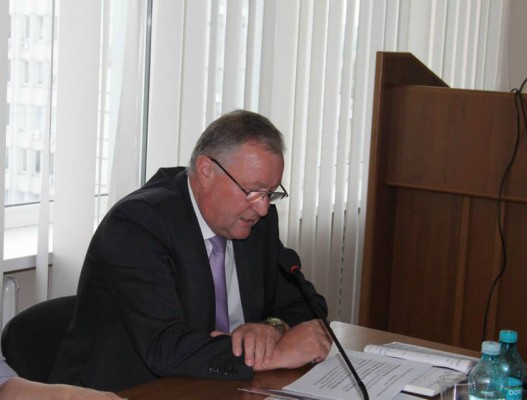 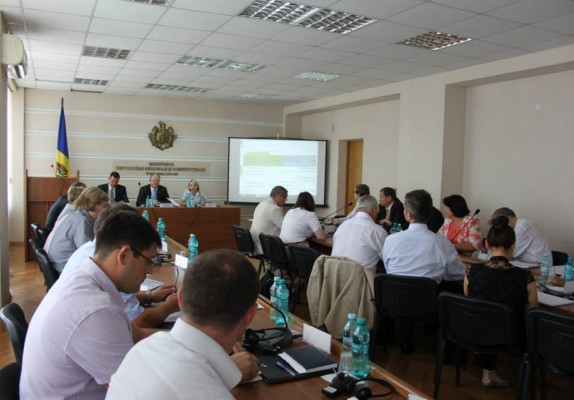 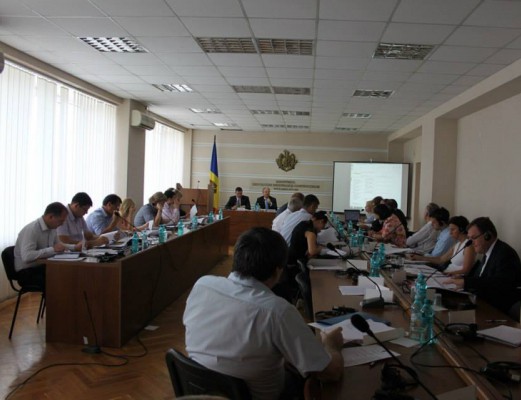  Șeful Direcției generale dezvoltare regională, Dl  Valerian Bînzaru, a vorbit despre realizările majore în domeniul dezvoltării regionale, proiectele implementate începând cu anul 2010 și proiectele inițiate în primul semestru al anului 2013, cât și cele prioritare pentru perioada 2013-2015.Consiliul sectorial în domeniul asistenţei externe în domeniul dezvoltării regionale și construcțiilor a fost creat în baza Hotărârii Guvernului nr. 12 din  19.01.2010 pentru aprobarea Regulamentului cu privire la cadrul instituţional şi mecanismul de coordonare a asistenţei externe acordate Republicii Moldova de organizaţiile internaţionale şi ţările donatoare și în baza ordinului Ministrului Dezvoltării Regionale și Construcțiilor, dlui Marcel Răducan nr.52 din 08.06.2012; este organul consultativ, creat în baza principiului de parteneriat, abilitat cu funcţii de programare şi monitorizare sectoriale a proiectelor şi programelor de asistenţă externă. http://adrsud.md/libview.php?l=ro&idc=340&id=2016TRAINING GIZ: COOPERAREA DINTRE LOCALITĂŢI ESTE CHEIA SUCCESULUI GUVERNANŢEI REGIONALE RURALEAgenţia de Cooperare Internaţională a Germaniei (GIZ) a sprijinit deplasarea a doi reprezentanţi ai instituțiilor de dezvoltare regională în Leipzig-Zschortau, Germania, în perioada 8-13 iulie 2013, la modulul de instruire „Guvernanţa regională rurală: de la concept la practică". Sprijinul financiar şi logistic a fost acordat prin intermediul proiectului GIZ „Modernizarea serviciilor publice locale în Republica Moldova".Cursul de instruire a fost găzduit de Centrul Internaţional de Training Internaţional al GIZ şi conceput de Centrul de Competenţă pentru Dezvoltarea Capacităţii Umane (HCD) - structura de dezvoltare a capacităţilor a GIZ. Modulul îşi propune să susţină eforturile autorităţilor din Europa de Sud-Est de a stimula creşterea economică şi integrarea socială. Or, guvernanţa regională rurală presupune mecanisme eficiente la nivel regional prin care se poate face provocărilor socio-economice din mediul rural.Astfel, cursul GIZ a fost urmat de: consultantul Direcţiei relaţii cu instituţiile de dezvoltare regională al Ministerului Dezvoltării Regionale şi Construcțiilor, Maxim Gribencea şi şeful Secției Planificare strategică şi programare al Agenţiei de Dezvoltare Regională Centru, Lilian Danilov.Participanţii au discutat despre conceptul de guvernanţă regional rurală, aşa cum este înțeles el la nivel de Uniunea Europeană, despre cooperarea intercomunitară, adică prestarea în comun de către localităţile învecinate ale serviciilor publice. Totodată, modulul a inclus şi vizite în teren pentru a vedea la faţa locului cum sunt coordonate procesele de dezvoltare regională. Astfel, traseul a inclus vizita a mai multe locaţii relevante: un parc natural, o pensiune agroturistică, o agenţie regională de marketing.  „După ce am urmat acest curs de instruire, deja întrevăd posibilităţi cum am putea aplica în Republica Moldova conceptul de guvernanţă regională rurală, în special prin implicarea Consiliilor Regionale pentru Dezvoltare, în stimularea cooperării actorilor din sectorul public și privat, a cooperării intercomunitare ş.a. [...] Guvernanța regională rurală vine să abiliteze comunitățile rurale privind regionalizarea intervențiilor", relatează şeful Secției Planificare strategică şi programare al Agenţiei de Dezvoltare Regională Centru, Lilian Danilov. Prin susţinerea unor astfel de cursuri avansate de instruire, proiectul GIZ îşi propune să contribuie la creşterea capacităţilor partenerilor săi de a coordona şi de a monitoriza procesul de dezvoltare regională, dar şi de a utiliza eficient fondurile europene pentru atragerea şi derularea proiectelor durabile de dezvoltare.Proiectul „Modernizarea serviciilor publice locale în Republica Moldova" este implementat de Agenţia de Cooperare Internaţională a Germaniei (GIZ) şi este sprijinit financiar de Ministerul German pentru Cooperare Economică şi Dezvoltare (BMZ), Agenţia Suedeză pentru Dezvoltare şi Cooperare Internaţională (Sida) şi Ministerul Afacerilor Externe al României. http://serviciilocale.md/libview.php?l=ro&idc=52&id=604&t=/Stiri-Galerii-foto/Stirile-proiectului/Training-GIZ-Cooperarea-dintre-localitati-este-cheia-succesului-guvernantei-regionale-ruraleEXPERȚII UE TWINNING RECOMANDĂ MODIFICAREA LEGISLAȚIEI REPUBLICII MOLDOVA ÎN DOMENIUL URBANISMULUI ȘI AMENAJĂRII TERITORIULUI
Experții Twinning din Franța și România au analizat  împreună cu specialiștii Ministerului Dezvoltării Regionale și Construcțiilor situația curentă, problemele și potențialele soluții în domeniul planificării teritoriale în Republica Moldova, astăzi, în cadrul  unui seminar desfășurat la Chișinău.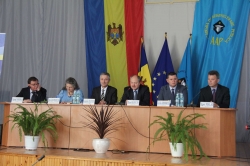 Evenimentul cu tematica „Revizuirea legislaţiei şi reglementărilor privind planificarea teritorială" a avut drept scop identificarea soluțiilor optime de perfecționare a cadrului legislativ în domeniul planificării teritoriale și urbanismului la nivelul administrațiilor publice locale.  Marcel Răducan Ministrul Dezvoltării Regionale și Construcțiilor a menționat în debutul seminarului că activitatea este organizată în cadrul proiectului Twinning "Consolidarea capacităților în domeniul dezvoltării regionale în RM", proiect implementat de MDRC în parteneriat cu Ministerul de Interne al Franței, cu participarea experților pe termen scurt din Franța, România și Letonia. De asemenea, ministrul a comunicat că proiectul se bazează pe 3 componente, care au ca scop final ajustarea cadrului legal-normativ în domeniul dezvoltării regionale, planificării teritoriale, urbanismului din RM, elaborarea unui singur cadru de planificare comun acestor 2 sectoare, precum și consolidarea capacităților principalilor actori implicați în procesul de realizare a politicii de dezvoltare regională."Gestionarea teritoriului și a localităților din Republica Moldova se efectuează potrivit prevederilor documentaţiei de urbanism și amenajare a teritoriului aprobate. La moment, situaţia de asigurare a localităţilor Republicii Moldova cu Planuri urbanistice generale actualizate şi efectele lipsei acestora, poate fi apreciată ca una critică, dat fiind faptul că 33 % din orașe și 1% din localitățile rurale sunt dotate cu documentaţie de urbanism elaborată s-au adaptată condiţiilor noi socio-economice. Astăzi, experții UE prezintă propunerile de revizuire a legislației actuale, precum și condițiile pentru implementare, inclusiv rolul profesioniștilor în crearea planurilor de calitate și în diseminarea bunelor practici" a subliniat Marcel Răducan.Anne Azam-Pradeilles consilier rezident de Twinning  a specificat că în cadrul proiectului s-au efectuat vizite în raioanele Ialoveni, Bălți, Orhei, Cahul și Soroca, unde s-a realizat un studiu al situației curente, iar scopul a fost de a  identifica soluții în vederea îmbunătățirii domeniului planificării teritoriale la nivel local în conformitate cu experienţele de succes ale UE.  Factorii responsabili de planificarea urbană și dezvoltarea regională din Moldova au menționat că recomandările experților vor spori planificarea participativă, abordarea integrată, inclusiv responsabilitățile actorilor interesați. La seminar au participat mai mulți reprezentanți ai Direcțiilor dezvoltare regională; arhitectură, construcții și locuințe din cadrul MDRC; arhitecți ai raioanelor și orașelor de reședință, precum și specialiști ai direcțiilor economice raionale. http://www.mdrc.gov.md/libview.php?l=ro&idc=27&id=2629&t=/Serviciul-de-presa/Noutati/Expertii-UE-Twinning-recomanda-modificarea-legislatiei-Republicii-Moldova-in-domeniul-urbanismului-i-amenajarii-teritoriuluiPOLONIA VA SUSȚINE APL-URILE DIN ȚARA NOASTRĂ ÎN VEDEREA SPORIRII CAPACITĂȚILOR DE PRESTARE A SERVICIILOR PUBLICE
Liviu Oboroc Viceministrul dezvoltării regionale și construcțiilor a discutat cu un grup de experți polonezi despre inițierea unor proiecte de  sporire a capacităților autorităților publice locale în domeniul prestării serviciilor publice. Întrevederea a avut loc la Ministerul Dezvoltării regionale și Construcțiilor în cadrul proiectului "Consolidarea capacităților autorităților publice locale din Republica Moldova în prestarea serviciilor publice".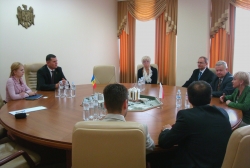 În acest context, Viceministrul a subliniat importanța preluării experienței poloneze în acest domeniu și a salutat inițiativa de cooperare în cadrul unor proiecte comune, apreciind  posibilitățile de finanțare din partea Ministerului Afacerilor Externe al Poloniei (Polish Aid).Svetlana Rogov șefa Direcției relații internaționale și atragerea investițiilor din cadrul MDRC a menționat importanța continuării și extinderii colaborării prin intermediul unor activități concrete și proiecte pilot de care să beneficieze APL din Republica Moldova.Amintim, obiectivul general al proiectului nominalizat este dezvoltarea sistemului de prestare a serviciilor şi utilităţilor publice din Republica Moldova prin preluarea experienței și a bunelor practici ale Poloniei în acest sens, inclusiv organizarea vizitelor de studiu, transferul de cunoştinţe, mese rotunde, etc.  Costul total al proiectului constituie circa 140 mii lei.La întrevedere au participat reprezentanții Asociaţiei Euroregiunea BUG, Polonia, experți polonezi în domeniul managementului deșeurilor solide, aprovizionării cu apă și sanitație, eficienței energetice, infrastructurii rutiere și reprezentanții  Agenţiei de Dezvoltare Regională Centru RM.Elaborarea acestui proiect, precum şi identificarea partenerului a fost posibilă graţie suportului Centrului de Informare pentru Autorităţile Locale din Moldova.18 iulie 2013http://www.mdrc.gov.md/libview.php?l=ro&idc=27&id=2630&t=/Serviciul-de-presa/Noutati/Polonia-va-sustinere-APL-urile-din-tara-noastra-in-vederea-sporirii-capacitatilor-de-prestare-a-serviciilor-publiceMINISTRUL MEDIULUI GHEORGHE ȘALARU A AVUT O ÎNTREVEDERE CU REPREZENTANȚII BĂNCII MONDIALELa 19 iulie 2013 ministrul mediului Gheorghe Șalaru a avut o întrevedere cu reprezentanții Băncii Mondiale Andrew Mitchell, specialist principal în domeniul forestier și Arcadie Capcelea, specialist principal în domeniul mediului. Vizita reprezentanților BM a avut drept scop examinarea posibilității acordării suportului de către BM în soluționarea problemelor ce țin de domeniul forestier și identificarea unor noi domenii potenţiale de colaborare în viitor.Discuțiile din cadrul întrevederii s-au axat asupra demarării procesului de pregătire a Notei privind Politica Forestieră, obiectivul căreia este revizuirea situaţiei din sectorul forestier, în vederea acordării consultanţei strategice. Nota menționată va recurge în mod specific la experienţa internaţională a Băncii Mondiale în procesul de reformare a sectorului forestier, inclusiv în ţările CSI. Experții Băncii Mondiale vor efectua un studiu al stării domeniului forestier din Republica Moldova, vor elabora un document analitic unde vor fi stabilite prioritățile acestui sector și vor identifica posibilitățile BM de a contribui la soluționarea problemelor din domeniu. Reieşind din gradul insuficient de împădurire a teritoriului ţării, se intensifică procesele de eroziune a solului şi de alunecare a terenurilor, de schimbare nefavorabilă a regimului hidrologic, continuă procesul de aridizare.  În prezent sunt supuse pericolului eroziunii 1,86 milioane ha sau 55% din suprafaţa totală a republicii. Suprafaţa sumară a terenurilor agricole erodate constituie 40% din fondul agricol. Ca rezultat, prejudiciul anual adus economiei republicii este substanțial. Din aceste considerente, Ministerul Mediului a elaborat și a prezentat Guvernului pentru aprobare Planul naţional de extindere a suprafeţelor cu vegetaţie forestieră pentru anii 2013 – 2018 care include: elaborarea actelor normative în domeniul extinderii suprafețelor cu vegetație forestieră; asigurarea  efectuării  cercetărilor tehnico – ştiinţifice; asigurarea cu material săditor necesar pentru lucrările de extindere a suprafeţelor cu vegetaţie forestieră; asigurarea extinderii  suprafeţelor cu vegetaţie forestieră pe o suprafață  de 12 mii ha ș.a.Un alt subiect abordat în cadrul discuțiilor de către ministrul Gheorghe Șalaru a fost  restructurarea domeniului protecției mediului, care va fi realizată în următorii ani. Restructurarea, care are drept scop îmbunătățirea capacităților operaționale și optimizarea cheltuielile publice, prevede delimitarea foarte clară a funcţiilor de elaborare, implementare şi control a politicilor de mediu. În rezultatul reorganizării vor fi excluse suprapunerile în activitate și va fi o mai mare claritate în ceea ce privește atribuțiile, drepturile și obligațiile fiecărei instituții.Totodată, în cadrul întrevederii s-a efectuat o trece în revistă a progresului activităţilor de demarare în cadrul  Instrumentului European de Vecinătate și Parteneriat şi Programului de Aplicare a Legislației Forestiere și Guvernare II.http://mediu.gov.md/index.php/serviciul-de-presa/noutati/1405-ministrul-mediului-gheorghe-salaru-a-avut-o-intrevedere-cu-reprezentantii-bancii-mondiale